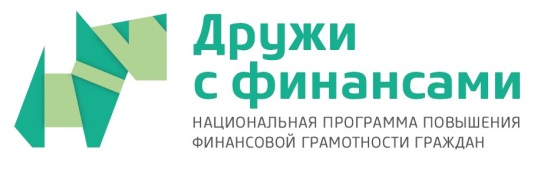 ПРОЕКТ МИНИСТЕРСТВА ФИНАНСОВ РФ«СОДЕЙСТВИЕ ПОВЫШЕНИЮ УРОВНЯФИНАНСОВОЙ ГРАМОТНОСТИ НАСЕЛЕНИЯИ РАЗВИТИЮ ФИНАНСОВОГО ОБРАЗОВАНИЯВ РОССИЙСКОЙ ФЕДЕРАЦИИ»Раздаточный материал.1. Таблички для групп –предусмотреть возможность «складывания» 2. Таблица для заполнения для 5-6 классовПравила бережного потребления – заполни пропускиТщательно планируем …..Составляем списки ……и не покупаем ……Отказываемся от вредной …..и …….привычекЭкономим на коммунальных платежах:экономия …., ….,   ….,Соблюдаем Правила пользования бытовой …….и продляем ее жизньСохраняем ……. на все покупки – для возврата,обмена, анализа расходовВместе обсуждаем большие ……. и принимаем взвешенное решениеНе покупаем сезонные …… в разгар сезонаРазумно «вкладываем» ……..Задание для 7 классов1. Составить Таблицу Семейного бюджета2. Сформулировать не менее 5 Правил бережного потребления.ПРОЕКТ МИНИСТЕРСТВА ФИНАНСОВ РФ«СОДЕЙСТВИЕ ПОВЫШЕНИЮ УРОВНЯФИНАНСОВОЙ ГРАМОТНОСТИ НАСЕЛЕНИЯИ РАЗВИТИЮ ФИНАНСОВОГО ОБРАЗОВАНИЯВ РОССИЙСКОЙ ФЕДЕРАЦИИ»Уважаемые родители!Всероссийская неделя финансовой грамотности для детей и молодёжи 2017 пройдет в период с 10 апреля по 16 апреля в рамках Проекта Минфина России «Содействие повышению уровня финансовой грамотности населения и развитию финансового образования в Российской Федерации».Цель Всероссийской недели - вовлечение детей и подростков к стремлению дальнейшего изучения материалов по финансовой грамотности. «Ученик — это не сосуд, который нужно наполнить, а факел, который надо зажечь»  утверждал древнегреческий философ Плутарх.Основными темами Недели в 2017 году являются:- Бережное потребление и сбережение.- Финансовое воспитание детей в кругу семьи. Подробная информация о мероприятиях представлена на сайте: Вашифинансы.рф.Просим Вас поддержать мероприятие и оказать помощь вашим детям в выполнении домашнего задания.С уважением, организаторы!Домашнее задание:Заполните таблицу «Доходы» и  «Расходы». Обсудите вопросы в кругу семьи.Вопросы для обсуждения:1. Участвуют ли дети в обсуждении семейного бюджета?2. Нужны ли детям карманные деньги и с какого возраста?3. Если ребёнок, участвуя в конкурсе, победил и получил денежный приз, должен ли он отдавать его родителям?4. Какие расходы в семье являются обязательными? 5. Какие расходы вы считаете необязательными или лишними?6. Возможно ли в современной семье среднего достатка сделать накопления в размере трехмесячного дохода семьи?7. Нужно ли вести семейный бюджет?8. Какие правила необходимо знать при составлении семейного бюджета?9. Что делать, если мы хотим отправиться в летнее путешествие через 10 месяцев, но сразу суммы такой нет? Как заложить такие расходы в годовой семейный бюджет.Группа 1. Семья ИвановыхГруппа 2. Семья ПетровыхГруппа 3. Семья СидоровыхГруппа 4. Семья Осиповых.??????????